                Lesson planUnit: LESSON: Unit 2: My family and friends.LESSON: Unit 2: My family and friends.Teacher name:Amirova AAmirova ADate:Grade: 2Number present:  Number absent:    Theme of the lesson: My family and friendsMy family and friendsLearning objectives(s) that this lesson is contributing to2.L3 understand the main points of short, slow and carefully articulated talk on routine and familiar topics features such as colour and number 2.R1 read and spell out words for others 2.W2 write letters and familiar high frequency words when read aloud or spelt2.L3 understand the main points of short, slow and carefully articulated talk on routine and familiar topics features such as colour and number 2.R1 read and spell out words for others 2.W2 write letters and familiar high frequency words when read aloud or speltLesson objectivesLearners will be able to:Identify and respond the teacher`s questions using can and can`t with limited supportuse the modal verbs can/can`t when the learners speak about their abilities, using the new words, for example: I can run, a can`t singLearners will be able to:Identify and respond the teacher`s questions using can and can`t with limited supportuse the modal verbs can/can`t when the learners speak about their abilities, using the new words, for example: I can run, a can`t singPlanned timingsTeacher's actionsPupils` actionsAssessment Resources10  minutesORGANISATION MOMENT: -Good morning! -Nice to meet you again! -How are you? -We are fine! Шаттық шеңбер: «I wish» Children come here and make a circle. Today I wish good luck, success I will divide into groups with candies. Sit down, please.Warm up Look at the picture. What do you see in this picture?Students respond to greeting and take their places-interactive board20minutesMAIN PART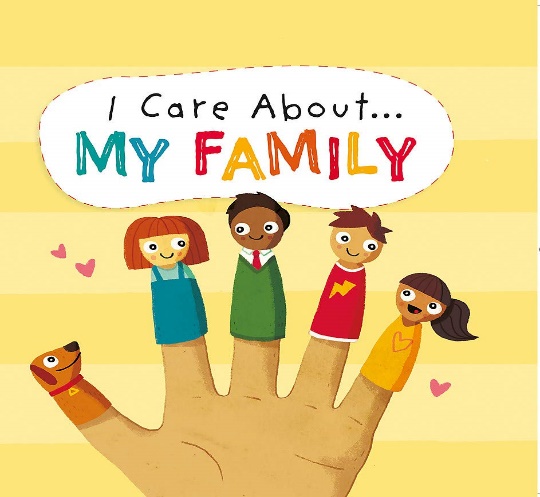 Now pupils look at the pictures and Today, we repeat dictionaries Listen to me please and repeat them after me. The teacher introduces words to pupils. New words mother mummy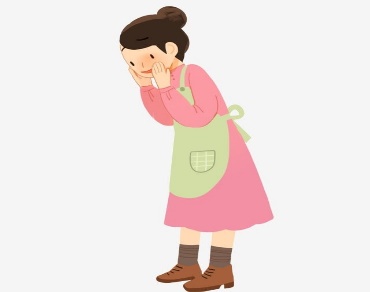 father daddy                    grandmother grandma Glossary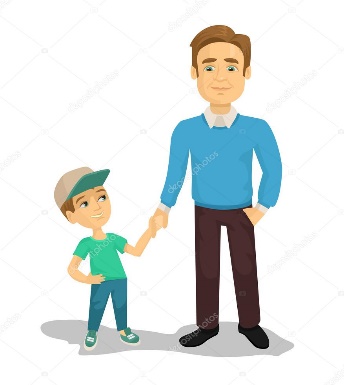 grandfather grandpa sister brother Family Family-a group of people who are related to each other, such as a mother, a father, and their children: Ex 3 p14 Read , look and write the names. Make a poster. Give assessment with traffic light And now pupils, are you tired? Stand up, let’s do exercisesEx 4 p15 Complete. Find the Stickers at the back of the book.Pupils answer teacher`s questionsFormative assessmentinteractive boardvideo from YouTubeActivity Book10       minutesENDING THE LESSON:Ex 10 p23 Answer the email about yourself ,include in picture. The teacher asks pupils what have they learnt from the lesson, if they have known any new words. Also the teacher comments the work of every child. What did you learn today? What was difficult for you today? Who was the best pupil today? Home work: RevisionLearners orally answer the questionsFeedback-